yhosborn@gmail.com	mediamosaic.net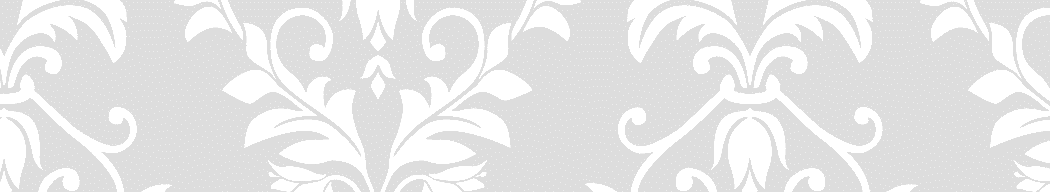 501-766-7185 	mediamosaicart.net	linkedin.com/in/yhopeosborn 2020	MA Professional and Technical Writing, University of Arkansas at Little Rock, 4.0 GPA2021	Freelance Writer and Editor, self-employedBest of Web/Be LocalWrite articles about products and services in guides for buyers to make educated choicesWrite informative blogs to educate public on variety of topicsAll Things Strategic/Dr. Mario WallaceCopy edit organizational operations directive for CEO for presentation to clientsGlend-Owen Oil CompanyLine edit geological reports for clarification of data for company clients2020	Grant Writer, CARE for Animals, Inc., Little Rock, AR	Grant Writing with Dr. Barb L’eplatteneierCreated Working Agreement and working relationship with clientResearched funders, presenting 3 with my recommendationWrote grant proposal, including cover letters, abstract, history, mission, project goal and development, budget for client to submit to funder2019	Intern, Cynda Alexander, Career Coach, Little Rock, AR	Internship with Dr. Karen KuraltResearched and blogged career-coach topics, including a 4-part series on uses of social media in career2019	Production Editor, University of Arkansas Little Rock Writers Network, Little Rock, AR	2019 Quills & Pixels with Dr. Barbara L’eplattenierProvided written generative feedback at line editing levelWorked with InDesign to create publication2017	Development Editor, University of Arkansas Little Rock Writers Network, Little Rock, AR2018 Quills & Pixels with Dr. Barbara L’eplattenierDeveloped variety of type marketing materials and marketing strategy to attract submissionsReviewed submissions for inclusionProvided generative criticism for variety of genre and subject2016-	Content Producer Lead and Writer-Blogger Volunteer2017	American Red Cross, Arkansas-Oklahoma RegionAwarded Exceptional Volunteer Service plaqueWrote content for blogs and social mediaSupervised blogger-writers of Arkansas-Oklahoma region 2015-	Editor, University of Arkansas Little Rock, Campus Life, Little Rock, AR2016	Internship with Cynda Alexander	Conducted interviews, photographed, and wrote and edited content for e-newsletter2015	Editor, Partners Against Trafficking Humans (PATH), Little Rock, AR	With Dr. Cindy NahrwoldEdited Personnel Policy Manual during 2015	Co-Editor, Colton’s Restaurant Group, Robin Richardson, Little Rock, ARCo-edited eight job position manuals and seven test/certifications2014	Blogger, ABC Financial Services, Little Rock, ARWrote business and gym practices blogs aimed for gym owners and their clients2012-	Administrative Co-Editor, St. Andrew’s Church, Little Rock, AR2013	Co-edited variety of documents published for organization use2007	Administrative, Heifer International, Little Rock, ARResearched statistical and other dataDrafted brochures, internet pages, and other forms for public use2002-Administrative and Code Enforcement Officer, City of Terrell, Terrell, TX2007	Organized and streamlined files, forms, and proceduresFacilitated City commission and City staff meetingsProvided legal documentation of official government businessAssisted in budget development and complianceHired and trained new employeesWriting _____________________________________________________________________2022	“Verge.” Quills & Pixels 2022. Edited by Barbara L’eplattenier. Little Rock: University of Arkansas at Little Rock Writers’ Network. (forthcoming)	“Picture the Present.” Quills & Pixels 2022. Edited by Barbara L’eplattenier. Little Rock: University of Arkansas at Little Rock Writers’ Network. (forthcoming)2021	“Justice.” Quills & Pixels 2021. Edited by Barbara L’eplattenier. Little Rock: University of Arkansas at Little Rock Writers’ Network. (forthcoming)	“Violets Are Blue.” Plant People: An Anthology of Environmental Artists, Plants & Poetry Journal, 137-138. Photo Essay and Audio Recording. 2021	“Difference Between Annuals and Perennials.” Best of the Web, both.org. July 12. https://botw.org/blog/difference-between-annual-and-perennial-plants/. Blog.		“How to Build Raised Garden Beds.” Best of the Web, botw.org, May 19. https://botw.org/blog/how-to-build-raised-garden-beds/. Blog.2020	“On PTSD.” Quills & Pixels 2020. Edited by Barbara L’Eplattenier. Little Rock: University of Arkansas Little Rock Writers Network, 35-43. 	“My Language, My Heritage.” Quills & Pixels 2020. Edited by Barbara L’Eplattenier. Little Rock: University of Arkansas Little Rock Writers Network, 103-107.	“Mushrooms in Our Midst: Wildflowers of the Woods.” Woods Reader, vol 3, no. 2, Summer 2020, 38-41. Photo Essay.“Wondrous Winter Woodland,” Woods Reader, vol. 2, no. 4, Winter 2019-2020, 28-31. Photo essay.	“How to Build a Better Bullet,” Ask a Career Coach! (blog), Cynda Alexander, Jan. 9. https://askacareercoach.wordpress.com/2020/01/09/how-to-build-a-better-bullet/.	“Improving Workplace Productivity, Creativity, and Happiness in the New Year,” Cynda Alexander, Jan. 2. https://askacareercoach.wordpress.com/2020/01/02/improving-workplace-productivity-creativity-and-happiness-in-the-new-year/.2019	“4 Uses for Social Media, Pt 4 SEO and Wordpress,” Cynda Alexander, Nov. 26. https://askacareercoach.wordpress.com/2019/11/26/4-uses-for-social-media-pt-4-seo-and-wordpress/.	“4 Uses for Social Media, Pt 3 Content and Facebook,” Cynda Alexander, Nov. 19. https://askacareercoach.wordpress.com/2019/11/19/4-uses-for-social-media-pt-3-content-and-facebook/.	 “4 Uses for Social Media: Pt 2 Networking and Twitter,” Cynda Alexander, Nov. 13. https://askacareercoach.wordpress.com/2019/11/13/4-uses-for-social-media-you-dont-want-to-miss-pt-2-networking-and-twitter/. Photo.	“4 Uses for Social Media: Pt 1 Professional Branding and LinkedIn,” Cynda Alexander, Nov. 12. https://askacareercoach.wordpress.com/2019/11/12/4-uses-for-social-media-pt-1-professional-branding-and-linkedin/.		“60 Second Sales Pitch,” Cynda Alexander, Oct. 29. https://askacareercoach.wordpress.com/2019/10/29/60-second-sales-pitch/.	“How Does a Career Coach Help?,” Cynda Alexander, Oct. 22. https://askacareercoach.wordpress.com/2019/10/22/how-does-a-career-coach-help/.		“4 Steps To Find a Job,” Cynda Alexander, Oct. 9. https://askacareercoach.wordpress.com/2019/10/09/4-steps-to-find-a-job/.	“How to Educate Your Resume Without a Degree,” Cynda Alexander, Oct. 1. https://askacareercoach.wordpress.com/2019/10/01/how-to-educate-your-resume-without-a-degree/.	“How to Write a Cover Letter,” Cynda Alexander, Sept. 24. https://askacareercoach.wordpress.com/2019/09/24/how-to-write-a-cover-letter/.2019	“Want To Be Happy at Work?,” Cynda Alexander, Sept. 17. https://askacareercoach.wordpress.com/2019/09/17/want-to-be-happy-at-work/.		“Top 10 Resume Tips,” Cynda Alexander, Sept. 12. https://askacareercoach.wordpress.com/2019/09/12/top-10-resume-tips/.	“Factually or Faithfully.” 2019 Quills & Pixels. Edited by Barbara L’Eplattenier, 33-38. Little Rock: University of Arkansas Little Rock Writers Network.2017	“Do You Know About Mental Health Worker Volunteers?,” Oklahoma Red Alert (blog), Red Cross Oklahoma, July 11. https://redcrossoklahoma.wordpress.com/2017/07/11/do-you-know-about-mental-health-worker-volunteers/. Arkansas Red Alert, American Red Cross, July 11. https://arredcross.wordpress.com/(site discontinued).	“The Red Cross’s Greatest Resource,” Red Cross Oklahoma, June 23. https://redcrossoklahoma.wordpress.com/2017/06/23/the-red-crosss-greatest-resource/. Arkansas Red Alert, June 23.	“The Awful Reality of Active Shooter Situations,” Red Cross Oklahoma, June 13. https://redcrossoklahoma.wordpress.com/2017/06/13/the-awful-reality-of-active-shooter-situations/. Arkansas Red Alert, June 13.	“Hot Down, Summer in the South,” Red Cross Oklahoma, May 27. https://redcrossoklahoma.wordpress.com/2017/05/27/hot-down-summer-in-the-south/.	“Principle—Not Stance,” Red Cross Oklahoma, May 24. https://redcrossoklahoma.wordpress.com/2017/05/24/principle-not-stance/. Arkansas Red Alert, May 24, 2017.	“Learn. Practice. Share. The Pillowcase Project.” Arkansas Red Alert, Apr. 14.	“Destructiveness of and Preparedness for Severe Thunderstorms.” Arkansas Red Alert, Mar. 25. 	“Donating Blood—Giving of Yourself,” Red Cross Oklahoma, Feb. 15. https://redcrossoklahoma.wordpress.com/2017/02/15/donating-blood-giving-of-yourself/. Arkansas Red Alert, February 15.	“People Are the Heart of Enid, OK’s Red Cross Presence,” Red Cross Oklahoma, Feb. 2. https://redcrossoklahoma.wordpress.com/2017/02/02/people-are-the-heart-of-enid-oks-red-cross-presence/.		“Disaster Responders—Loving, Giving People That Want to Help,” Red Cross Oklahoma, Jan. 25. https://redcrossoklahoma.wordpress.com/2017/01/25/disaster-responders-loving-giving-people-that-want-to-help/. Arkansas Red Alert, January 25, 2017. 	“Vance Air Force Base Student Squadron Takes Initiative,” Red Cross Oklahoma, Jan. 11. https://redcrossoklahoma.wordpress.com/2017/01/11/vance-air-force-base-student-squadron-takes-initiative/.2016	“Happy Holidays, Red Cross Volunteers!” Arkansas Red Alert, Dec. 16.	“Where Is That Fire Extinguisher?,” Red Cross Oklahoma, Dec. 12. https://redcrossoklahoma.wordpress.com/2016/12/12/where-is-that-fire-extinguisher/. Arkansas Red Alert, Dec. 12.		“Red Cross & the 2014 AR Tornados.” Arkansas Red Alert, Nov. 17. 2016	“The Violin.” 2016 Quills & Pixels. Edited by Chuck Anderson, 200-203. Little Rock: University of Arkansas at Little Rock Writers’ Network.2014	“All Natural … Sugar, Salt, and Preservatives,” ABC Financial Blog. ABC Financial, Sept. 18. https://blog.abcfinancial.com/healthy-living/all-natural-sugar-salt-and-preservatives.	“Successful Social Media is Intentional and Relational.” ABC Financial Blog, Sept. 18. https://blog.abcfinancial.com/abc-articles/successful-social-media-is-intentional-and-relational.	“Medicinal Moments.” ABC Financial Blog, Aug. 12. https://blog.abcfinancial.com/healthy-living/medicinal-moments.	“Get Ready, Set … Goal!” ABC Financial Blog, Aug. 12. https://blog.abcfinancial.com/abc-articles/get-ready-set-goal.	“CODE BLUE … or Was That CODE YELLOW?” ABC Financial Blog, Aug. 12. https://blog.abcfinancial.com/abc-articles/code-blue-or-was-that-code-yellow.	“Studies Show You Can Have It All.” ABC Financial Blog, July 29. https://www.abcfinancial.com/healthy-living/studies-show-you-can-have-it-all/.	“Fit Image or Fit Health.” ABC Financial Blog, July 29. https://blog.abcfinancial.com/healthy-living/fit-image-or-fit-health.	“Consider the Source and Read the Fine Print.” ABC Financial Blog, July 28. https://www.abcfinancial.com/healthy-living/consider-the-source-and-read-the-fine-print/.	“Strength-train Your Gym for Slow Seasons.” ABC Financial Blog, July 16. https://blog.abcfinancial.com/abc-articles/strength-train-your-gym-for-slow-seasons.	“Customers, Front and Center.” ABC Financial Blog, June 3. https://blog.abcfinancial.com/abc-articles/customers-front-and-center.	“Exercise from the Feet Up.” ABC Financial Blog, June 3. https://blog.abcfinancial.com/abc-articles/exercise-from-the-feet-up.	“Smart Health with Smartphones.” ABC Financial Blog, May 22. https://blog.abcfinancial.com/abc-articles/smart-health-with-smartphones.	“Ms. Manners Goes to the Gym.” ABC Financial Blog, May 9. https://blog.abcfinancial.com/abc-articles/ms-manners-goes-to-the-gym.	“Superfoods to the Rescue.” ABC Financial Blog, May 2. https://www.abcfinancial.com/abc-articles/superfoods-to-the-rescue/.	“Bridging the Gap between Fitness Club Owners and Trainers.” ABC Financial Blog, Apr. 21. https://blog.abcfinancial.com/abc-articles/bridging-the-gap-between-fitness-club-owners-and-trainers.	“Are You Hydrating Yourself into Shape?” ABC Financial Blog, Apr. 16. https://blog.abcfinancial.com/abc-articles/are-you-hydrating-yourself-into-shape.	“2014 Fitness Trending Toward a Fresh Workout for You.” ABC Financial Blog, Mar. 25. https://www.abcfinancial.com/abc-articles/2014-fitness-trending-toward-a-fresh-workout-for-you/.	2004	The Almost Silent Night. Co-directed by Y. Hope Osborn. Performed by Terrell Bible Church, Dec. MSS.Multimedia                                                                                                                                2021	Portals series. Quills & Pixels 2021. Photos. (forthcoming)	Kaleidoscope 17. Awakened Voices, issue 13, Fall/Winter 2021, cover and 38--39. 	Artist Showcase. Artsy Shark, Aug.		Antre. Whitefish Review, Summer/Fall 2021, 96, 113. Photo and Statement.	“Making Your Unknown Known: The Importance of an Artist Statement and Bio.” Fusion Art, Fusion Art, LLC, Guest Blogger, July. Reprinted Light, Space & Time, Aug. https://www.fusionartps.com/making-your-unknown-known-the-importance-of-an-artist-statement-and-bio/. Blog.	Hope. Feature of the Day. Artsy Shark Instagram post. Photo. Mar. 14	Oasis, Divided as One. The Sunlight Press, February 2021. Photos. 2020	Perspective and Over and Away. Quills & Pixels 2020, 33, 185. Photos. 	Spiraling Upstairs Downtown and Crossways. Artist Portfolio Magazine, 10 Year Anniversary Issue, vols 1-5, 2020.	Excerpt from “Mint Tea”. Plants & Poetry. vol. 5, October 2020. https://www.plantsandpoetry.org/y-hope-osborn. Digital and Print Publication.	Breaking Dawn. Beyond Words Literary Magazine. vol. 7, October 2020, 4. Photo.	Stained Glass. Ghost Heart Literary Journal. Issue 1, May 2020, 48-49. Photo.2018	Independent Study, University of Arkansas Little Rock, Little Rock, ARCrafted thesis proposal Proffered rhetorical analysis of existing history and theory, developing new rhetorical framework and characteristics for lyric essays as a legitimate sub-genre of the genre creative nonfictionAccomplished comprehensive qualitative research, online, off-line, and databasesPrepared study for publication and conference panel2017	Research Methods, University of Arkansas Little Rock, Little Rock, ARCondensed and codified research interview transcriptionsPracticed quantitative, qualitative, empirical, non-empirical, online, off-line, databases, and ethnographic researchDeveloped thesis to research and write related annotated bibliography 2014	The Red Cross, American Red Cross, Little Rock, AR	University of Arkansas at Little RockIntroduction to and immersion in an unfamiliar culture of people to write an interesting account of my experience and the experiences of its people, places, and activities2012	Profiling Criminal Profiling, University of Arkansas Little Rock, Little Rock, ARRequest for Proposal, We Will Bid, proposal, green paper, and full research and writing of whitepaper2011	Intro to Research, University of Arkansas Little Rock, Little Rock, ARDeveloped, implemented, and analyzed electronic survey Analyzed and developed questions from NPR and MacArthur Fellows interview files Developed lexicon, selected brand, researched product, and conducted sampling for Preference TestingCompleted ethnographic compilation of field notes from immersion in community of Little Rock2002-	Administrative, City of Terrell, Terrell, TX2007	Researched projects for City commissions, City Manager, and Department HeadInterpreted City codes and ordinances for application to office procedures and citizen inquiresRead and interpreted City codes for legal written enforcement 1999-	War Veteran Research, Trinity Valley Community College, Terrell, TX	2000	With Professor Lou Ann EverettResearched and wrote on World War II decorated Glenn Roberts Rash and Joshua Roger of the 14th Texas Confederate Infantry Regiment from grave markers, using surrounding historical significance, county clerk’s office records, library archives, genealogist, books, war department records, and internet 1999	Case Study on Human Cloning, Trinity Valley Community College, Terrell, TXResearched history, process, legality, public knowledge, and related studies and conducted public survey to inform on and argue about human cloning in a written report Web—design, basic HTML and CSS	Multimedia—Canva, Wordpress, Animoto, Audacity, Wix, Square	Microsoft—Word, Excel, PowerPoint, Publisher 		Photography—Awarded, Published, ExhibitedGoogle—Docs, Sheets, Drive, Slides, Sites	Adobe Creative Cloud—Lightroom, Photoshop, InDesign, Dimension, Spark Video, Spark Post2021	Awakened Voices Issue 13: The Body Speaks 	Awakenings Arts, YouTube Launch Celebration, December 17Giving artist statement via my audio/video creation as part of digital literary publication	Contemporary Art Gallery Online Interview	CAGO, Interview VideoInterviewing with CAGO for gallery artist page publication2019	Legitimacy of Lyric Essays: Analysis of Genre	3rd Annual College of Social Sciences and Communication Research & Creatives Works Showcase, Little Rock, ARPresenting my independent study as a panelist2018	Building Quality Student Experiences in Online Writing Programs	Council for Programs in Technical and Scientific Communication Conference, Minneapolis, MNCollaborative presentation with Dr. Karen Kuralt/Dr. Heidi Harris Discussing my student experienceArt Solos2022	Kaleidoscope Captures series. 14th Annual Artist Spotlight Solo Art Exhibit, Fusion Art. (forthcoming)2021 	Colorful Geometric Abstraction series. 17th Artist Solo Exhibit, Light, Space & Time, Mar.2020	Architectural series, Artist Spotlight Solo Art Exhibit, Fusion Art, June.Art Group2021	Contemplation and Remembrance. See|Me, SCOPE 2021, Miami, FL, Dec.	Cosmos. Journeys, See|Me, The Invisible Dog Art Center, Brooklyn, NY, Sept.Kaleidoscope 14. Nature/Nurture, See|Me, The Invisible Dog Art Center, Brooklyn, NY, July. The Yard, Chelsea, NY, Aug.—.	Kaleidoscope 14 and Contemplation. Spring 2021 Discovery Exhibit, OSCAW (the Open School of Creative Arts and Well-Being), May.	Ultraviolet Rays. Re: Invent: In Motion, 118 Art Gallery, Jan.2020	By Gones Here By. Curated into Gallery, Color: The Visual Spectrum, Black Box Gallery, Portland, OR, June.	Perspective. Curated in Gallery, Black and White: 2020, Black Box Gallery, Portland, OR, Feb.	Perspectival and Aspire. Ann Exhibit, The Rep Artworks, Little Rock, AR, Jan.2019	Perspective and Oasis. Inspi[Her] An Exhibition of Women Artists, Aimee Thompson Gallery, Benton, AR, Nov.	Autumn at Dardanelle 2. Black and White: 2020, Black Box Gallery, Portland, OR, Aug.Art Walk2021	Downtown Rogers Art on the Bricks Art Walk, Artist Showcase, Rogers, AR, Sept. 9.Art Festival2021	12th Annual Newport Delta Arts Festival, Newport, AR, June.Art Charity2019	5x5 Artist works, Raising Funds for The Rep Artworks, Little Rock, AR. Writing Group Exhibits2021	“The Verge,” Discovery Exhibit, OSCAW (the Open School of Creative Arts and Well-Being), June.2019	“Factually or Faithfully,” Non-Fiction Short Story First Place and Memorial Award, The 62nd Grand Prairie Festival of the Arts, The Grand Prairie Arts Council, The Arts Center of the Grand Prairie, Stuttgart, AR, Jan.Writing	2019	“On PTSD,” Honorable Mention, 48th New Millennium Writing Awards, New Millennium Writing, July.	“On PTSD,” Creative Nonfiction Award, The Department of Rhetoric and Writing University of Arkansas Little Rock, May.	“Legitimacy of Lyric Essays: Analysis of Genre,” Research or Theoretical Writing Award, The Department of Rhetoric and Writing University of Arkansas at Little Rock, May 10.	“Factually or Faithfully,” Non-Fiction Short Story First Place and Memorial Award, The 62nd Grand Prairie Festival of the Arts, The Grand Prairie Arts Council, The Arts Center of the Grand Prairie, Stuttgart, AR, Jan.2017	“Inclusive Exclusivity,” New Media and Technology Award, The Department of Rhetoric and Writing University of Arkansas Little Rock, May. 2006	“The Violin,” Honorable Mention Personal Memoir, ByLine, Sept.Art2022	Terry House 1. Curated Online Annex, Viewpoint: Landscape and Architecture, Black Box Gallery, Jan.2021	Crayon Shavings. Judges’ Choice, 2021 All Colors, Contemporary Art Gallery Online, Dec. 	Kaleidoscopes 6, 10, and 17, Artistic Merit, 2021 Luxembourg Art Prize, La Pinacothèque (museum located in the grand duchy of Luxembourg), Dec.	Rhythm and Blues, Special Merit, Primary Colors, Light, Space & Time, Dec.	By Gones Here By. Special Recognition, Primary Colors, Light, Space & Time, Dec.		Anthony Chapel: Light and Lace. Honorable Mention, Non-Professional, Architecture Series, Neutral Density (ND) Awards 2021.	Kaleidoscope 14. Honorable Mention, 7th Annual Colorful Abstracts, Fusion Art, Nov.	Cosmos. Finalist, Journeys, See.Me, Sept. Ruffled and Geopull. Special Merits, Textures, Patterns, and Forms, Light, Space & Time, Sept.Pedestrian. Curated Into Online-Annex, Shades of Gray, Black Box Gallery, Portland, OR, Aug.Shelfies: Turkey Tails series. Honorable Mention Nature and Wildlife Series, Monovisions Awards 2021, July. 	Glass Chapel: Light and Lace series, Honorable Mention Architectural Series, Monovisions Awards 2021, July. 	Refuge. Special Merit, 555 Special Art Exhibition, Light, Space & Time, July.	Cosmos. Best in Show, All Abstraction, Contemporary Art Gallery Online, June.	Refuge. 1st Place, Delta Theme, 12th Annual Newport Delta Arts Festival, June.	Kaleidoscope 6. Honorable Mention, Lines, Shapes & Objects, Fusion Art, June.	Wimple. Honorable Mention, In Full Bloom, J. Mane Gallery, June.2021	Wimple. Honorable Mention, 11th Annual Botanicals, Light, Space & Time, May.	Looking Glass. Special Merit, 11th Annual Botanicals, Light, Space & Time, May.	Turkey Tail 5. 1 of 10 nominated for People’s Choice Award, Artosphere, Walton Arts Center, June.	Ringlets. 4th Place, 5th Annual Colors, Fusion Arts, Mar.	Winter Freeze. Honorable Mention, H20, J. Mane Gallery, Mar.	Kaleidoscope 1. 9th Place, Abstracts 2021, Light, Space & Time, Mar.	Kaleidoscope 4. Special Merit, Abstracts 2021, Light, Space & Time, Mar.	Rhythm and Brass. Honorable Mention, Mind, Body, & Spirit, J. Mane Gallery, Feb.2020	La LaFayette. Curated Into Online-Annex, Black and White: 2021, Black Box Gallery, Portland, OR, Feb.	Flower Child. Special Merit, All Women 2021, Light Space & Time, Jan.	Cosmos. Best in Show, 6th Annual Colorful Abstractions, Fusion Art, Dec.	Color Choreography. Best in Show, 2020 All Colors, Contemporary Art Gallery Online, Dec.	Flash. Honorable Mention, 3rd Abstracts 2020, J. Mane Gallery, Dec.	Cosmos. Placed December 14, The Holiday Advent Show, Gallery Ring, Dec.	Red Rustic. Curated Into Online-Annex, Color Photography: 2020, Black Box Gallery, Portland, OR, Dec. 	Forging Ahead. Special Merit, 10th Annual Open (No Theme), Light Space & Time, Nov.	Working 9 to 5. Curated into Online-Annex, Photo Shoot: 2020, Black Box Gallery, Portland, OR, Sept.	Flower Child. Social Choice, 7th Annual All Botanical, Contemporary Art Gallery Online, July.	Portals Independence—Mid 18th. Special Merit, 10th Anniversary, Light Space & Time, July.	Trapezoid Tower. 8th Place, 2nd Annual Primary Colors, Light Space & Time, July.	Color Choreography. 5th Place, 2nd Annual Lines, Shapes & Objects, Fusion Art, June.	Old Passes Before the Young 2020 and Pent-House Pansies. Special Merit, Created in Isolation, Light Space & Time, May.	Monet Liliaceae 2 and Broach. Special Merit, 10th Annual Botanicals, Light Space & Time, May.	Ruins. Curated Online-Annex, Taking Pictures: 2020, Black Box Gallery, Portland, OR, Apr.	Verge. 3rd Place, 7th Annual 2020 All Cityscape, Contemporary Art Gallery Online, Apr.	By Gones Here By. Honorable Mention, 4th Annual Colors, Fusion Art, Mar.	Autumn at the Capital and Reminiscence. Merit, Seasons, Contemporary Art Room Gallery Online, Jan.	Oasis and Autumn at Dardanelle. Honorable Mention, “Open” Art Exhibition, Contemporary Art Room Gallery Online, Feb.2020	Verge. Honorable Mention, Cityscapes, Light Space & Time, Feb.	Aspire. Special Merit, Cityscapes, Feb. 	Cloud Complexity and Storm Clouds. Merit, 1st Skies, Contemporary Art Room Online Gallery, Dec.	Crossways. Curated Into Online-Annex, Viewpoint: Landscape and Architecture, Black Box Gallery, Portland, OR. Jan.2019	Cloud Complexity. Gallery Choice, 5th Annual Open/No Theme, Contemporary Art Gallery Online, Dec.Flower Child. Honorable Mention, 5th Annual Leaves & Petals, Fusion Art, Nov.	Wood Sprite. Special Merit, 3rd Annual Patterns, Light Space & Time, Oct.	Spiraling Upstairs Downtown. Honorable Mention, 9th Annual Open (No Theme), Light Space & Time, Sept.	Breaking Dawn. Special Merit, 9th Annual Open (No Theme), Sept.	A Passing Butterfly. Special Merit, 9th Annual “Botanicals,” Light Space & Time, Aug.	Perspectival (consisting of Tracks, Perspective, Over and Away, Zakim). Honorable Mention Architecture Series, Monovisions Photography Awards Black and White 2019, July.	True Love and Christmas Kitty. 1 of 10 in Group Winning, Pets We Love, Art-Competition Online, July.	Perspective. Curated Online-Annex, Black and White: 2019, Black Box Gallery, Portland, OR, July.	Eureka! Spiraling Out of Control. Photo of the Day, Capture Arkansas, May.	My Verbena. Photo of the Day, Capture Arkansas, May.	A Weed by Any Other Name. Photo of the Day, Capture Arkansas, May.	Christmas Glow. 3rd Place, 2nd Seasons Quarterly, Fusion Art, Apr.	Perspective. Honorable Mention, 4th Annual Artist's Choice, Fusion Art, Apr.	Tree Line. Photo of the Day, Capture Arkansas, Apr.	Over and Away. Photo of the Day, Capture Arkansas, Feb.2014-Current	Member, The International Honor Society of Phi Kappa Phi2019	Book Grant Award, UA Little Rock Scholarships Bookstore Advisory Committee Spring, University of Arkansas, Little Rock, $500.  2018-19	George C. Douthit Endowed Scholarship and Internship, KUAR News and Arkansas Public Media, University of Arkansas Little Rock2017 	Exceptional Volunteer Service Award, American Red Cross, Plaque with Ceremony2013-17	Winthrop-Rockefeller Scholarship, Winthrop-Rockefeller, University of Arkansas at Little Rock.2000-02	Who’s Who Among Students in American Junior Colleges1999-02	Member, Phi Theta Kappa International Honor Society of the Two-Year College2018-	Treasurer2020 	The Writers Network, University of Arkansas Little Rock2016-	Lead Content Producer2017	American Red Cross, Arkansas-Oklahoma Region2015	Editing and Formatting Volunteer	Partners Against Trafficking Humans (PATH), Little Rock, AR2009-	Direct Patient Care Volunteer2011	Arkansas Children’s Hospital, Little Rock, AR2008-	Sunday School Teacher2011	Fellowship Bible Church, Little Rock, AR2004	DeGolyer House Docent	Dallas Arboretum and Botanical Garden, Dallas, TX2000-	Sunday School and VBS2003	Terrell Bible Church, Terrell, TX2021	UA Little Rock Alumni Association (2020– )Arkansas Museum of Fine Arts (2019– )Arkansas Artist Registry (2019– )Arkansans for the Arts (2021– )See|Me Gallery (2020–Artists of NWArkansas (ANA) (2021– )American Orchid Society (2021– )